Student’s Full Name: Course: Intro Spanish 11                                                                 
Spanish Steps: Learning Log #1 – Finding Your FeetPut a tick when you complete an activity or a question mark if you think you need to do it again.
Use the Notes column for comments and to jot down any words you find useful or difficult.Taking a taxi ride    Date completed:
Checking into a hotel    Date completed:
Ordering a snack    Date completed:
Finding your way around    Date completed:Activity  / ?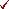 NotesSlideshow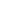 Re-arrangeGuess the wordsStreetwiseYour turnActivity  / ?NotesSlideshowRe-arrangeGuess the wordsKey numbersYour turnActivity  / ?NotesSlideshowRe-arrangeGuess the wordsUn or una?Your turnActivity  / ?NotesSlideshowRe-arrangeGuess the wordsFrom A to BYour turnChallengeScore: